REQUERIMENTO Nº 37/2019Requer Voto de Pesar pelo falecimento do Senhor Agnaldo Aparecido Capetta, ocorrido recentemente. Senhor Presidente, Nos termos do Art. 102, Inciso IV, do Regimento Interno desta Casa de Leis, requeiro a Vossa Excelência que se digne a registrar nos Anais desta Casa de Leis voto de profundo pesar pelo falecimento do Senhor Agnaldo Aparecido Capetta, ocorrido no dia 31 de Dezembro de 2018.Requeiro, ainda, que esta manifestação seja dada ciência aos seus familiares, encaminhando cópia do presente à Rua Alfredo Claus, 279 – Conjunto habitacional dos Trabalhadores, neste município.Justificativa:O Senhor Agnaldo Aparecido Capetta, contava com 49 anos de idade, era Casado com a Senhora Neide Betini Capetta. Deixando os filhos: Vinícius e Matheus.Pessoa simples mais dotada de uma bondade muito grande, sempre tinha uma palavra amiga para aqueles que o procuravam, e tratava seus semelhantes com muito respeito, uma perda irreparável no meu círculo de amizades.Querida pelos familiares e amigos, seu passamento causou grande consternação e saudades; todavia, sua memória há de ser cultuada por todos os que a amaram e continuarão amando.Que Deus esteja presente nesse momento de separação e dor para nos dar força e consolo.É, pois, este Voto, através da Câmara de Vereadores, em homenagem póstuma e em sinal de solidariedade e apoio a Família e amigos.Plenário “Dr. Tancredo Neves”, 07 de Janeiro de 2019.  Parte superior do formulário                        Paulo Cesar MonaroPaulo Monaro-Vereador Líder -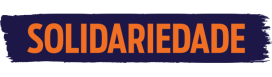 